SUZUKI 650 BURGMAN MOUNTING INSTRUCTIONS	UPPER FRONT:						LOWER REAR:	(4)   8mm - 1.25 x 35 bolt					(1)   8mm -1.25 x 35 bolt	(1)   8mm -1.25 x 25 bolt					(1)   8mm lock washer	(5)   8mm lock washer					(1)   8mm flat washer	LOWER FRONT:						LOWER REAR:	(4)   8mm - 1.25 x 35 bolt					(*) Stock Bolt	(4)   8mm lock washer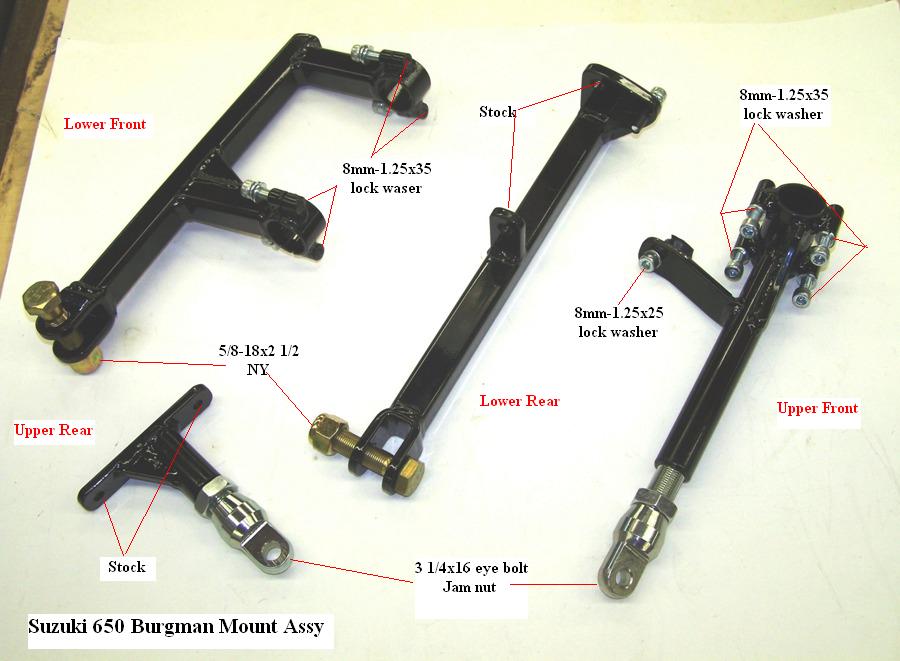 SUZUKI 650 BURGMAN MOUNTING INSTRUCTIONSRemove engine access shroud.				 6)   Remove lower rear fascia (above mud guard).Remove lower handlebar fascia.				 7)   Remove upper rear fascia.Remove upper dash.					 8)   Remove right passenger grab rail.Remove lower dash.					 9)   Remove right rear quarter panel.Remove right lower cowl (panel under right foot rest). 	 10) Remove center stand. 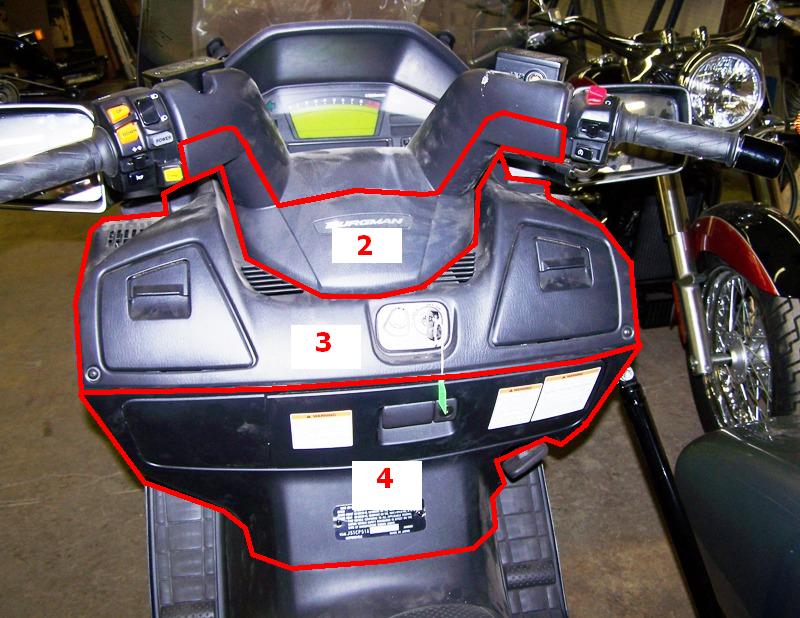 SUZUKI 650 BURGMAN MOUNTING INSTRUCTIONS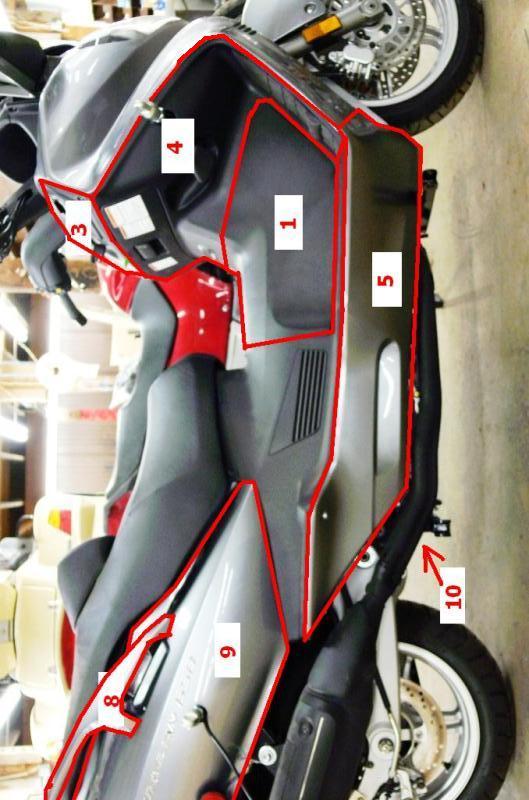  SUZUKI 650 BURGMAN MOUNTING INSTRUCTIONS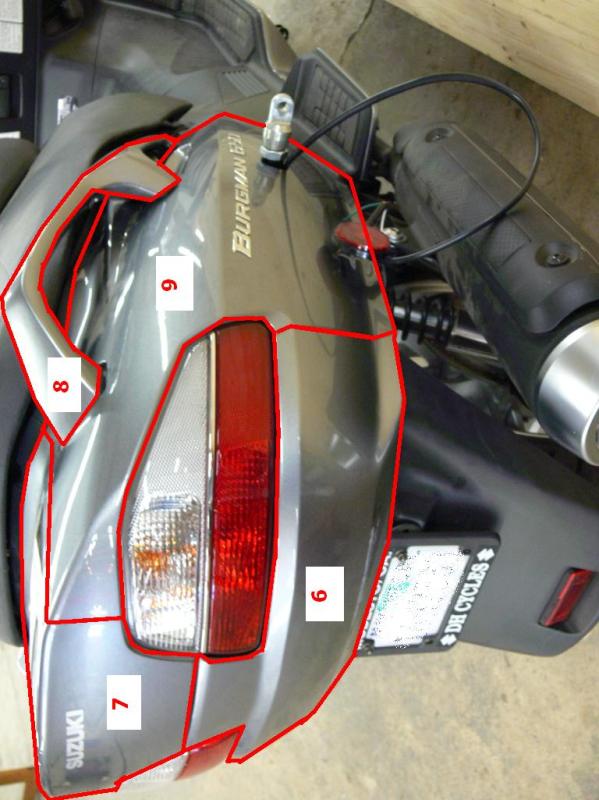 SUZUKI 650 BURGMAN MOUNTING INSTRUCTIONSInstall upper front mount using (4) 8mm x 35 bolts with lock washers for the clamp and (1) 8mm x 25 bolt for the brake.							 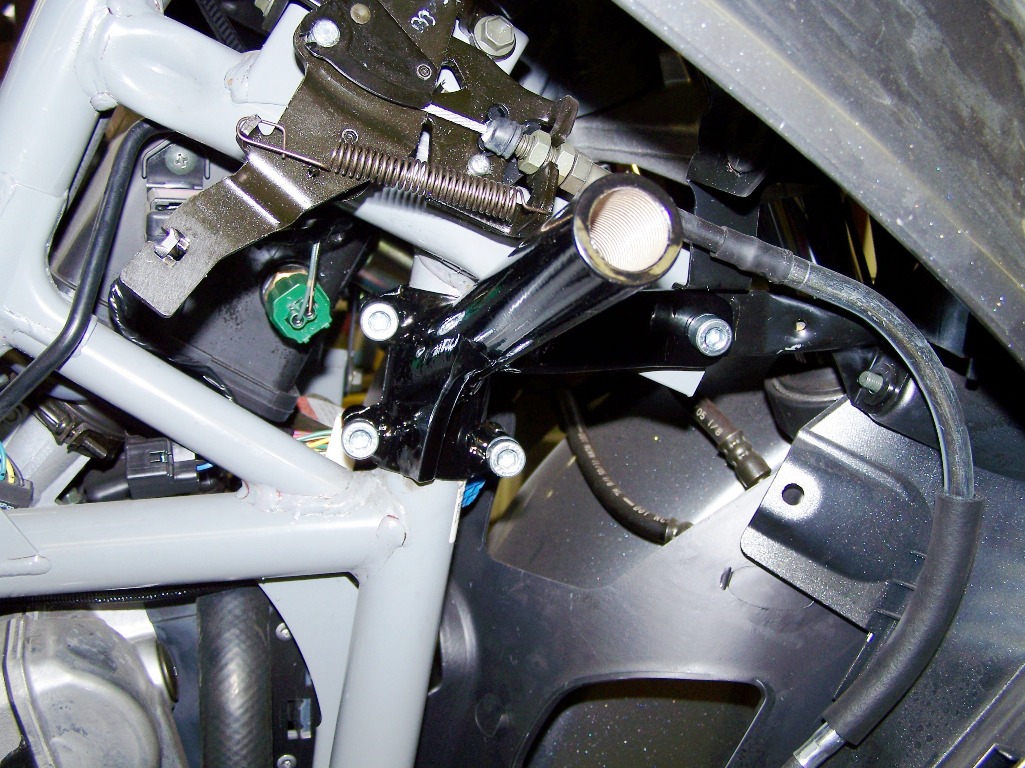 Install lower front mount using bolts (4) 8mm x 35 bolts with lock washers.  Position the mount approx. 1/8” from left lower cowl. 			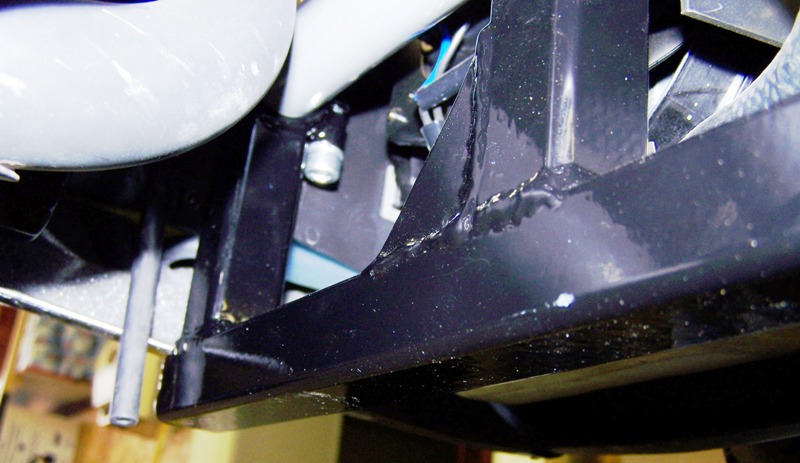 Install upper rear mount using stock bolts.  Be sure to position the mount with the triangular gusset to the left. 	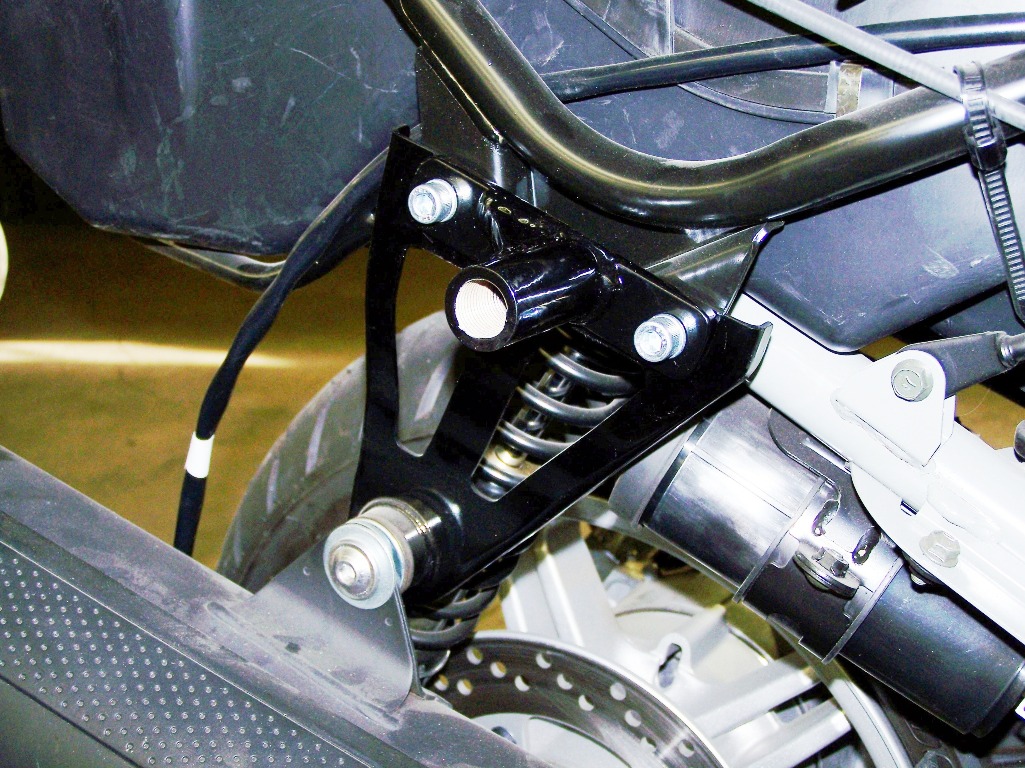 SUZUKI 650 BURGMAN MOUNTING INSTRUCTIONSRemove the center standInstall lower rear mount on the left side using the stock center stand bolt and (1) 8mm x 35 with washer and lock washer. Then install the stock bolt on the right side.Using the supplied templates and the appropriate size hole saw for upper front right mount (2”) and upper rear right mount (1 3/8”).   Full size templates are attached.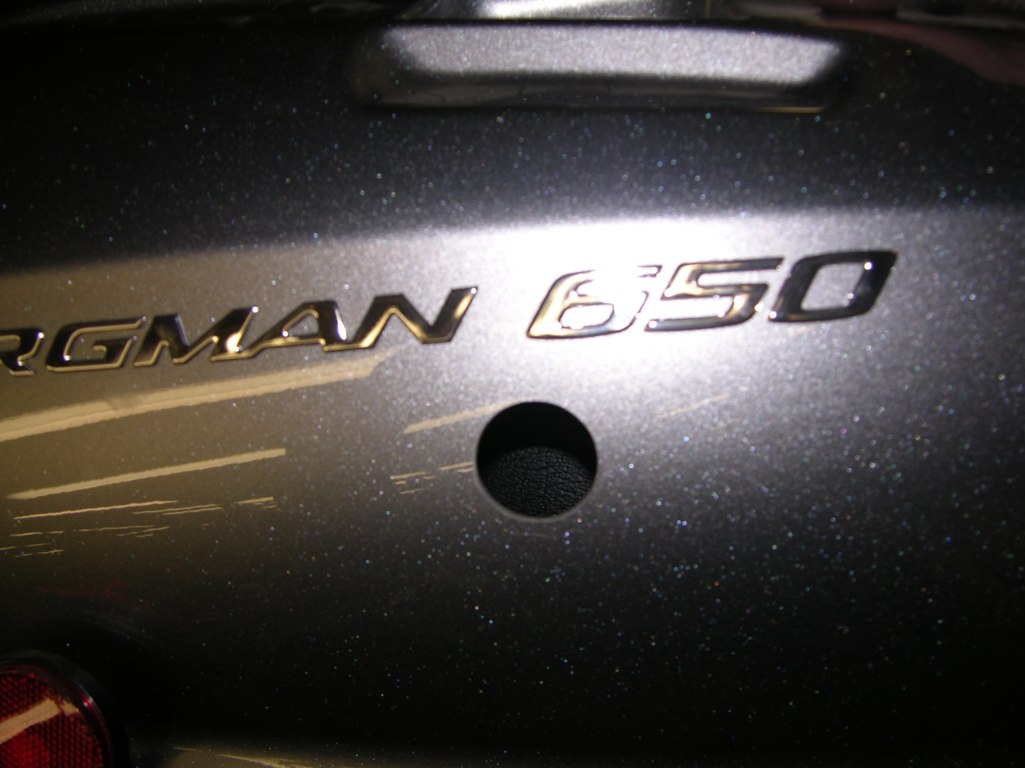 SUZUKI 650 BURGMAN MOUNTING INSTRUCTIONS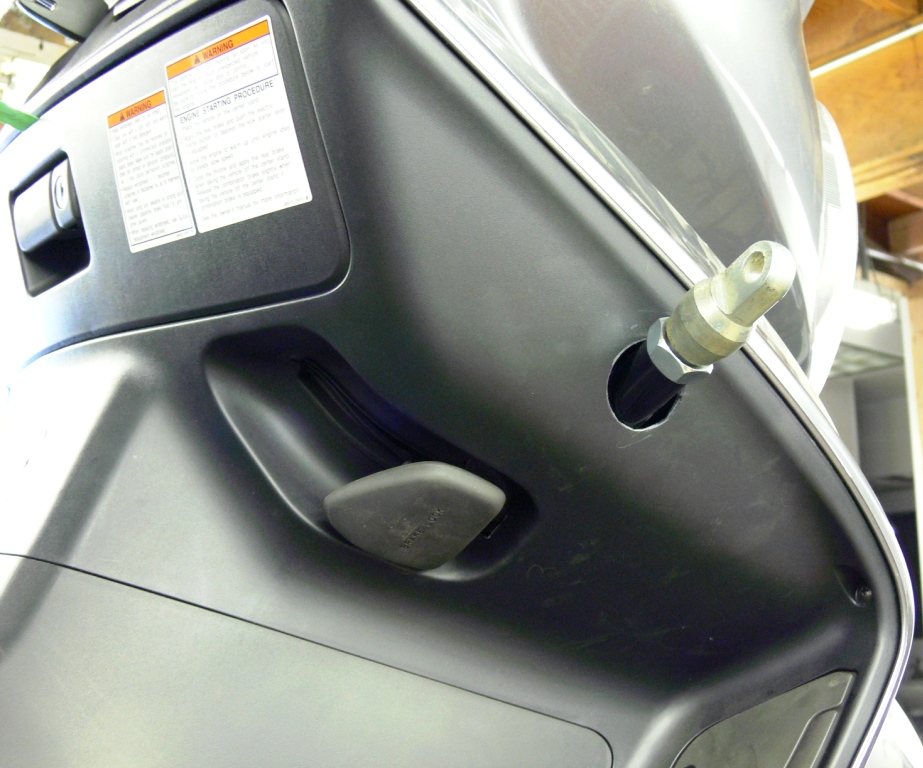 	WIRING = BIKE SIDE:					WIRING = SIDECAR SIDE:Black with white stripe = Ground 				Green = Right turn signal			   White with black stripe = Brake				Red = Brake			Green = Right turn signal					Black = Tail lightGray = Tail light						White = Ground Access the stock wire harness where it passes near the right side seat hydraulic lift with supplied wire harness. Zip tie wire harness to frame and pass under upper rear mount.  The sidecar harness will pass through the same hole as the upper rear mount.Re-assemble body work in reverse order, starting with the right rear quarter panel.Brake line 30” with 90º banjo and quick disconnect for bike side of brake system.    